Opria DmytroExperience:Position applied for: 3rd OfficerAdditional position applied for: 2nd OfficerDate of birth: 24.08.1995 (age: 22)Citizenship: UkraineResidence permit in Ukraine: YesCountry of residence: UkraineCity of residence: OdessaPermanent address: 24 Akademica Filatova str.Contact Tel. No: +38 (096) 858-74-13E-Mail: dim-k8@mail.ruSkype: dim-k8U.S. visa: Yes. Expiration date 06.04.2019E.U. visa: NoUkrainian biometric international passport: Not specifiedDate available from: 15.12.2017English knowledge: ExcellentMinimum salary: 2900 $ per month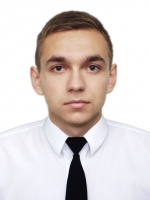 PositionFrom / ToVessel nameVessel typeDWTMEBHPFlagShipownerCrewing3rd Officer06.06.2017-06.11.2017SilvaplanaBulk Carrier29721Mitsui-Man B&W 6S42MC8370SwitzerlandOceana A.G. ChurV.Ships Ukraine3rd Officer18.09.2016-02.02.2017CharmeyBulk Carrier34348Mitsui-Man B&W 6S46MC10064SwitzerlandSeamar S.A.V.Ships UkraineDeck Cadet31.10.2015-27.04.2016CorvigliaBulk Carrier73035Sulzer 5RTA62U11200SwitzerlandOceana Shipping A.G.V.Ships UkraineDeck Cadet23.05.2014-13.01.2015NyonBulk Carrier73035Sulzer 5RTA62U11200SwitzerlandOceana Shipping A.G.V.Ships Ukraine